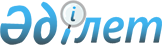 Облыстық маңызы бар қалалар мен облыстар аудандарының, облыстық маңызы бар қалалардағы аудандардың, республикалық маңызы бар қала мен астанадағы аудандардың әкімдерін қызметке тағайындау, өкілеттігін тоқтату және қызметтен босату тәртібі туралыҚазақстан Республикасы Президентінің 2011 жылғы 19 мамырдағы № 86 Жарлығы.
      Ескерту. Тақырып жаңа редакцияда - ҚР Президентінің 24.04.2013 № 555 Жарлығымен (алғашқы ресми жарияланған күнінен бастап қолданысқа енгізіледі).
      Қазақстан Республикасы Президенті
      мен Үкіметі актілерінің жинағында
      жариялануға тиіс        
      Қазақстан Республикасы Конституциясының 87-бабының 4-тармағына, "Қазақстан Республикасындағы жергілікті мемлекеттік басқару және өзін-өзі басқару туралы" Қазақстан Республикасының 2001 жылғы 23 қаңтардағы Заңының 32 және 36-баптарына сәйкес ҚАУЛЫ ЕТЕМІН:
      1. Күші жойылды - ҚР Президентінің 30.10.2017 № 570 Жарлығымен.

      2. Күші жойылды - ҚР Президентінің 30.10.2017 № 570 Жарлығымен.

      3. Күші жойылды – ҚР Президентінің 31.07.2023 № 290 Жарлығымен.


      4. Осы Жарлыққа қосымшаға сәйкес Қазақстан Республикасы Президентінің кейбір актілерінің күші жойылды деп танылсын.
      5. Осы Жарлық қол қойылған күнінен бастап қолданысқа енгізіледі. Қазақстан Республикасы Президентінің күші жойылған
кейбір актілерінің тізбесі
      1. "Қазақстан Республикасының ауылдық (селолық) округтері, ауылдары (селолары), кенттері әкімдерінің сайлауын өткізу туралы" Қазақстан Республикасы Президентінің 2004 жылғы 6 желтоқсандағы № 1484 Жарлығы (Қазақстан Республикасының ПҮАЖ-ы, 2004 ж., № 48, 595-құжат; 2005 ж., № 30, 379-құжат).
      2. "Қазақстан Республикасы Президентінің 2004 жылғы 6 желтоқсандағы № 1484 Жарлығына өзгерістер енгізу туралы" Қазақстан Республикасы Президентінің 2005 жылғы 8 шілдедегі № 1613 Жарлығы (Қазақстан Республикасының ПҮАЖ-ы, 2005 ж., № 30, 379-құжат)
      3. "Аудандардың, облыстық мәні бар қалалардың, қалалардағы аудандардың әкімдерін тағайындау тәртібі туралы" Қазақстан Республикасы Президентінің 2007 жылғы 4 маусымдағы № 339 Жарлығы (Қазақстан Республикасының ПҮАЖ-ы, 2007 ж., № 18, 196-құжат).
					© 2012. Қазақстан Республикасы Әділет министрлігінің «Қазақстан Республикасының Заңнама және құқықтық ақпарат институты» ШЖҚ РМК
				
Қазақстан Республикасының
Президенті
Н. НазарбаевҚазақстан Республикасы
Президентінің
2011 жылғы 19 мамырдағы
№ 86 Жарлығына
ҚОСЫМША